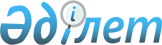 О внесении изменений и дополнений в приказ Председателя Агентства Республики Казахстан по регулированию деятельности регионального финансового центра города Алматы от 8 мая 2008 года № 04.2-09/119
					
			Утративший силу
			
			
		
					Приказ Председателя Агентства Республики Казахстан по регулированию деятельности регионального финансового центра города Алматы от 30 марта 2009 года № 04.2-44/84. Зарегистрирован в Министерстве юстиции Республики Казахстан 27 мая 2009 года № 5682. Утратил силу постановлением Правления Национального Банка Республики Казахстан от 22 октября 2014 года № 189      Сноска. Утратил силу постановлением Правления Национального Банка РК от 22.10.2014 № 189 (вводится в действие с 01.01.2015).      В соответствии с подпунктом 5) статьи 6 Закона Республики Казахстан от 5 июня 2006 года "О региональном финансовом центре города Алматы" ПРИКАЗЫВАЮ : 



      1. Внести в приказ Председателя Агентства Республики Казахстан по регулированию деятельности регионального финансового центра города Алматы от 8 мая 2008 года № 04.2-09/119 "Об установлении требований к эмитентам, чьи ценные бумаги предполагаются к включению или включены в список специальной торговой площадки регионального финансового центра города Алматы, а также к таким ценным бумагам" (зарегистрированный в Реестре государственной регистрации нормативных правовых актов Республики Казахстан под № 5223, опубликованный в "Юридической газете" от 6 июня 2008 года № 85 (1485)), с изменениями и дополнениями, внесенными приказом Председателя Агентства Республики Казахстан по регулированию деятельности регионального финансового центра города Алматы от 28 августа 2008 года № 04.2-09/207 "О внесении дополнений и изменений в приказ Председателя Агентства Республики Казахстан по регулированию деятельности регионального финансового центра города Алматы от 8 мая 2008 года № 04.2-09/119 "Об установлении требований к эмитентам, чьи ценные бумаги предполагаются к включению или включены в список специальной торговой площадки регионального финансового центра города Алматы, а также к таким ценным бумагам" (зарегистрированный в Реестре государственной регистрации нормативных правовых актов Республики Казахстан под № 5300, опубликованный в Бюллетене нормативных правовых актов Республики Казахстан, сентябрь 2008 года, № 9), приказом Председателя Агентства Республики Казахстан по регулированию деятельности регионального финансового центра города Алматы от 20 января 2009 года № 04.2-44/18 "О внесении изменений и дополнения в некоторые приказы Председателя Агентства Республики Казахстан по регулированию деятельности регионального финансового центра города Алматы" (зарегистрированный в Реестре государственной регистрации нормативных правовых актов Республики Казахстан под № 5529, опубликованный в "Юридической газете" от 26 февраля 2009 года № 30 (1627) и "Заң газеті" от 26 февраля 2009 года № 30 (1453)) следующие изменения и дополнения: 



      в приложении к вышеуказанному приказу: 



      в пункте 4 : 



      в абзаце втором подпункта 1) : 



      слова "национальной управляющей компании" заменить словами "национальному управляющему холдингу"; 



       подпункт 4) изложить в следующей редакции: 

      "4) инициатор допуска предоставляет финансовую отчетность эмитента, подтвержденную аудиторским отчетом, не менее чем за: 

      последние три завершенных финансовых года, если заявление о включении акций в данную категорию подано по истечении четырех месяцев с даты окончания последнего завершенного финансового года; 

      три последовательных завершенных финансовых года, предшествующих последнему завершенному финансовому году, если заявление о включении акций в данную категорию подано по истечении четырех месяцев с даты окончания последнего завершенного финансового года. 

      Если с даты составления последней финансовой отчетности за завершенный финансовый год, подтвержденной аудиторским отчетом, прошло более шести месяцев до дня подачи заявления о включении акций в данную категорию, инициатор допуска предоставляет аудиторский отчет по промежуточной финансовой отчетности или отчет по обзору промежуточной финансовой информации (полного комплекта промежуточной финансовой отчетности эмитента). 

      С даты составления последней предоставленной инициатором допуска финансовой отчетности эмитента, по которой выпущен аудиторский отчет или отчет по обзору промежуточной финансовой информации (полного комплекта промежуточной финансовой отчетности эмитента) должно пройти не более шести месяцев до даты подачи заявления о включении акций в данную категорию;"; 



      в подпунктах 5) и 6) в тексте на государственном языке слова "қаржылық есептілігінің расталған аудиторлық есебіне" заменить словами "аудиторлық есеппен расталған қаржылық есептілігіне"; 



      в подпункте 7) : 



      в абзаце первом слова "(за исключением выкупленных и обремененных) акций" заменить словами "(за исключением выкупленных эмитентом, обремененных и (или) блокированных) акций"; 



      в абзаце третьем: 



      слово "сто" заменить словами "более пятидесяти"; 



      знак препинания ";" заменить знаком препинания "."; 



      дополнить абзацем четвертым следующего содержания: 

      "Расчет количества акций в свободном обращении осуществляется раздельно по простым и привилегированным акциям данного эмитента;"; 



      в пункте 5 : 



      в абзаце втором подпункта 1) : 



      слова "национальной управляющей компании" заменить словами "национальному управляющему холдингу"; 



       подпункт 4) изложить в следующей редакции: 

      "4) инициатор допуска предоставляет финансовую отчетность эмитента, подтвержденную аудиторским отчетом, не менее чем за: 

      последние два завершенных финансовых года, если заявление о включении акций в данную категорию подано по истечении четырех месяцев с даты окончания последнего завершенного финансового года; 

      два последовательных завершенных финансовых года, предшествующих последнему завершенному финансовому году, если заявление о включении акций в данную категорию подано по истечении четырех месяцев с даты окончания последнего завершенного финансового года. 

      Если с даты составления последней финансовой отчетности за завершенный финансовый год, подтвержденной аудиторским отчетом, прошло более шести месяцев до дня подачи заявления о включении акций в данную категорию, инициатор допуска предоставляет аудиторский отчет по промежуточной финансовой отчетности или отчет по обзору промежуточной финансовой информации (полного комплекта промежуточной финансовой отчетности эмитента). 

      С даты составления последней предоставленной инициатором допуска финансовой отчетности эмитента, по которой выпущен аудиторский отчет или отчет по обзору промежуточной финансовой информации (полного комплекта промежуточной финансовой отчетности эмитента) должно пройти не более шести месяцев до даты подачи заявления о включении акций в данную категорию;"; 



      в подпунктах 5) и 6) в тексте на государственном языке слова "қаржылық есептілігінің расталған аудиторлық есебіне" заменить словами "аудиторлық есеппен расталған қаржылық есептілігіне"; 



      в подпункте 7) : 



      в абзаце первом слова "(за исключением выкупленных и обремененных) акций" заменить словами "(за исключением выкупленных эмитентом, обремененных и (или) блокированных) акций"; 



      в абзаце третьем: 



      слово "сто" заменить словами "более пятидесяти"; 



      знак препинания ";" заменить знаком препинания "."; 



      дополнить абзацем четвертым следующего содержания: 

      "Расчет количества акций в свободном обращении осуществляется раздельно по простым и привилегированным акциям данного эмитента;"; 



      в пункте 6 : 



       подпункт 3) изложить в следующей редакции: 

      "3) инициатор допуска предоставляет финансовую отчетность эмитента, подтвержденную аудиторским отчетом за последний завершенный финансовый год эмитента или за период фактического существования в случае осуществления эмитентом деятельности менее одного года. 

      В течение первых четырех месяцев после завершения последнего финансового года заявление инициатора допуска о включении акций в данную категорию может быть принято фондовой биржей без предоставления финансовой отчетности эмитента данных акций за последний завершенный финансовый год, подтвержденной аудиторским отчетом, в случае наличия у эмитента: 

      финансовой отчетности, подтвержденной аудиторским отчетом, за год, предшествующей последнему завершенному финансовому году, а также отчета по обзору промежуточной финансовой информации (полному комплекту промежуточной финансовой отчетности эмитента), с даты составления которой прошло не более шести месяцев до даты подачи инициатором допуска указанного заявления, либо 

      промежуточной финансовой отчетности данного эмитента, подтвержденной аудиторским отчетом, с даты составления которой прошло не более шести месяцев до даты подачи инициатором допуска указанного заявления;"; 



      в подпункте 4) в тексте на государственном языке слова "қаржылық есептілігінің расталған аудиторлық есебіне" заменить словами "аудиторлық есеппен расталған қаржылық есептілігіне"; 



      в пункте 8 : 



      в абзаце втором подпункта 2) : 



      слова "национальной управляющей компании" заменить словами "национальному управляющему холдингу"; 



       подпункт 5) изложить в следующей редакции: 

      "5) инициатор допуска предоставляет финансовую отчетность эмитента, подтвержденную аудиторским отчетом, не менее чем за: последние два завершенных финансовых года, если заявление о включении долговых ценных бумаг в данную категорию подано по истечении четырех месяцев с даты окончания последнего завершенного финансового года; 

      два последовательных завершенных финансовых года, предшествующих последнему завершенному финансовому году, если заявление о включении долговых ценных бумаг в данную категорию подано по истечении четырех месяцев с даты окончания последнего завершенного финансового года. 

      Если с даты составления последней финансовой отчетности за завершенный финансовый год, подтвержденной аудиторским отчетом, прошло более шести месяцев до дня подачи заявления о включении долговых ценных бумаг в данную категорию, инициатор допуска предоставляет аудиторский отчет по промежуточной финансовой отчетности или отчет по обзору промежуточной финансовой информации (полного комплекта промежуточной финансовой отчетности эмитента). 

      С даты составления последней предоставленной инициатором допуска финансовой отчетности эмитента, по которой выпущен аудиторский отчет или отчет по обзору промежуточной финансовой информации (полного комплекта промежуточной финансовой отчетности эмитента) должно пройти не более шести месяцев до даты подачи заявления о включении долговых ценных бумаг в данную категорию;"; 



      в пункте 10 : 



      в абзаце втором подпункта 1) : 



      слова "национальной управляющей компании" заменить словами "национальному управляющему холдингу"; 



       подпункт 4) изложить в следующей редакции: 

      "4) инициатор допуска предоставляет финансовую отчетность эмитента, подтвержденную аудиторским отчетом, не менее чем за: 

      последние два завершенных финансовых года, если заявление о включении долговых ценных бумаг в данную подкатегорию подано по истечении четырех месяцев с даты окончания последнего завершенного финансового года; 

      два последовательных завершенных финансовых года, предшествующих последнему завершенному финансовому году, если заявление о включении долговых ценных бумаг в данную подкатегорию подано по истечении четырех месяцев с даты окончания последнего завершенного финансового года. 

      Если с даты составления последней финансовой отчетности за завершенный финансовый год, подтвержденной аудиторским отчетом, прошло более шести месяцев до дня подачи заявления о включении долговых ценных бумаг в данную подкатегорию, инициатор допуска предоставляет аудиторский отчет по промежуточной финансовой отчетности или отчет по обзору промежуточной финансовой информации (полного комплекта промежуточной финансовой отчетности эмитента). 

      С даты составления последней предоставленной инициатором допуска финансовой отчетности эмитента, по которой выпущен аудиторский отчет или отчет по обзору промежуточной финансовой информации (полного комплекта промежуточной финансовой отчетности эмитента) должно пройти не более шести месяцев до даты подачи заявления о включении долговых ценных бумаг в данную подкатегорию;"; 



      в подпунктах 5) и 7) в тексте на государственном языке слова "қаржылық есептілігінің расталған аудиторлық есебіне" и "қаржылық есептілігінің расталған аудиторлық есебінің" заменить словами "аудиторлық есеппен расталған қаржылық есептілігіне" и "аудиторлық есеппен расталған қаржылық есептілігінің" соответственно; 



      в пункте 11 : 



      в абзаце втором подпункта 1) : 



      слова "национальной управляющей компании" заменить словами "национальному управляющему холдингу"; 



       подпункт 4) изложить в следующей редакции: 

      "4) инициатор допуска предоставляет финансовую отчетность эмитента, подтвержденную аудиторским отчетом, не менее чем за: 

      последний завершенный финансовый год, если заявление о включении долговых ценных бумаг в данную подкатегорию подано по истечении четырех месяцев с даты окончания последнего завершенного финансового года; 

      завершенный финансовый год, предшествующий последнему завершенному финансовому году, если заявление о включении долговых ценных бумаг в данную подкатегорию подано по истечении четырех месяцев с даты окончания последнего завершенного финансового года. 

      Если с даты составления последней финансовой отчетности за завершенный финансовый год, подтвержденной аудиторским отчетом, прошло более шести месяцев до дня подачи заявления о включении долговых ценных бумаг в данную подкатегорию, инициатор допуска предоставляет аудиторский отчет по промежуточной финансовой отчетности или отчет по обзору промежуточной финансовой информации (полного комплекта промежуточной финансовой отчетности эмитента). 

      С даты составления последней предоставленной инициатором допуска финансовой отчетности эмитента, по которой выпущен аудиторский отчет или отчет по обзору промежуточной финансовой информации (полного комплекта промежуточной финансовой отчетности эмитента) должно пройти не более шести месяцев до даты подачи заявления о включении долговых ценных бумаг в данную подкатегорию;"; 



      в подпунктах 5) , 6) и 7) в тексте на государственном языке слова "қаржылық есептілігінің расталған аудиторлық есебіне", "қаржылық есептілігінің расталған аудиторлық есебі" и "қаржылық есептілігінің расталған аудиторлық есебінің" заменить словами "аудиторлық есеппен расталған қаржылық есептілігіне" и "аудиторлық есеппен расталған қаржылық есептілігінің" соответственно; 



      в пункте 14 : 



      в абзаце первом слова "ценных бумаг" заменить словами "акций и паев"; 



       подпункт 4) изложить в следующей редакции: 

      "4) инициатор допуска предоставляет финансовую отчетность управляющей компании инвестиционного фонда или акционерного инвестиционного фонда, подтвержденную аудиторским отчетом за последний полный завершенный финансовый год либо за период фактического существования. 

      В течение первых четырех месяцев после завершения последнего финансового года заявление инициатора допуска о включении ценных бумаг инвестиционного фонда в данный сектор может быть принято фондовой биржей без предоставления финансовой отчетности управляющей компании инвестиционного фонда или акционерного инвестиционного фонда за последний завершенный финансовый год, подтвержденной аудиторским отчетом, в случае наличия у них: 

      финансовой отчетности, подтвержденной аудиторским отчетом, за год, предшествующей последнему завершенному финансовому году, а также отчета по обзору промежуточной финансовой информации (полному комплекту промежуточной финансовой отчетности управляющей компании инвестиционного фонда или акционерного инвестиционного фонда), с даты составления которой прошло не более шести месяцев до даты подачи инициатором допуска указанного заявления, либо 

      промежуточной финансовой отчетности данной управляющей компании инвестиционного фонда или данного акционерного инвестиционного фонда, подтвержденной аудиторским отчетом, с даты составления которой прошло не более шести месяцев до даты подачи инициатором допуска указанного заявления;"; 



      в подпунктах 5) и 9) в тексте на государственном языке слова "қаржылық есептілігінің расталған аудиторлық есебіне" и "соңғы есептілік күніне таза активінің құны қаржылық есептілігінің расталған аудиторлық есебіне сәйкес" заменить словами "аудиторлық есеппен расталған қаржылық есептілігіне" и "соңғы есептілік күніне аудиторлық есеппен расталған қаржылық есептілігіне сәйкес таза активінің құны" соответственно; 



      в подпункте 12) знак препинания "." заменить знаком препинания ";"; 



      дополнить подпунктами 13), 14), 15) и 16) следующего содержания: 

      "13) государственная регистрация акционерного инвестиционного фонда осуществлена не менее чем за год до дня подачи заявления о включении его ценных бумаг в официальный список; 

      14) оценка активов акционерного инвестиционного фонда производится одним из оценщиков, входящим в перечень признаваемых фондовой биржей оценщиков; 

      15) наличие чистой прибыли у акционерного инвестиционного фонда за каждый год существования согласно финансовой отчетности на последнюю отчетную дату, подтвержденной аудиторским отчетом; 

      16) наличие кодекса корпоративного управления, утвержденного общим собранием акционеров акционерного инвестиционного фонда."; 



      дополнить пунктами 14-1 и 14-2 следующего содержания: 

      "14-1. Для включения акций фонда недвижимости в официальный список специальной торговой площадки финансового центра и их нахождения в нем, фонд недвижимости и его ценные бумаги должны соответствовать следующим требованиям: 

      1) предусмотренным подпунктами 2), 3), 4), 5), 6), 7), 8), 9), 10), 11), 12), 13), 14), 15) и 16) пункта 14 настоящих Требований; 

      2) размер обязательств по выпущенным ценным бумагам и/или другим обязательствам в совокупности не превышают десяти процентов собственного капитала фонда недвижимости; 

      3) не менее семидесяти пяти процентов инвестиционных доходов фонда недвижимости составляют доходы, полученные в результате сдачи в аренду недвижимого имущества; 

      4) недвижимость, составляющая активы фонда недвижимости, не приобретена у аффилиированных лиц управляющей компании фонда недвижимости; 

      5) недвижимость, входящая в активы фонда недвижимости, не обременена либо передана в доверительное управление; 

      6) срок сдачи в аренду объектов недвижимости, входящих в активы фонда недвижимости, установленный договором аренды, составляет не менее одного года; 

      7) объекты недвижимости, входящие в состав активов фонда недвижимости, сдаются в аренду в течение двух лет до дня подачи заявления о включении его ценных бумаг в официальный список. 

      Инициатор допуска предоставляет фондовой бирже стандартную форму договора аренды, а также копии договоров аренды, заключенных до дня подачи заявления о включении ценных бумаг фонда недвижимости в официальный список, подтверждающие сдачу в аренду на срок не менее одного года объектов недвижимости, составляющих активы фонда недвижимости. 

      14-2. Требования, предусмотренные подпунктом 13) пункта 14 и подпунктами 3) и 7) пункта 14-1 настоящих Требований, не распространяются на фонд недвижимости , обладающий рейтинговой оценкой одного из рейтинговых агентств, входящих в перечень рейтинговых агентств, рейтинговые оценки которых признаются уполномоченным органом по регулированию деятельности финансового центра.". 



      2. Департаменту развития Агентства Республики Казахстан по регулированию деятельности регионального финансового центра города Алматы (далее - Агентство): 

      1) совместно с Юридическим управлением Агентства принять меры к государственной регистрации в Министерстве юстиции Республики Казахстан настоящего приказа; 

      2) в десятидневный срок со дня государственной регистрации в Министерстве юстиции Республики Казахстан довести настоящий приказ до сведения Агентства Республики Казахстан по регулированию и надзору финансового рынка и финансовых организаций, акционерного общества "Казахстанская фондовая биржа" и Объединения юридических лиц "Ассоциация финансистов Казахстана"; 

      3) обеспечить публикацию настоящего приказа в средствах массовой информации. 



      3. Контроль за исполнением настоящего приказа возложить на курирующего заместителя Председателя Агентства. 



      4. Настоящий приказ вводится в действие по истечении десяти календарных дней со дня государственной регистрации в Министерстве юстиции Республики Казахстан.       Председатель                               А. Арыстанов       «СОГЛАСОВАН» 

      Председатель Агентства 

      Республики Казахстан 

      по регулированию и надзору 

      финансового рынка 

      и финансовых организаций 

      ____________ Е. Бахмутова 

      20 апреля 2009 года 
					© 2012. РГП на ПХВ «Институт законодательства и правовой информации Республики Казахстан» Министерства юстиции Республики Казахстан
				